A° 2020	N° 98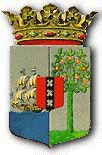 PUBLICATIEBLADMINISTERIËLE REGELING MET ALGEMENE WERKING van de 14de september 2020 tot wijziging van de Regeling maatregelen openbare orde COVID-19 VII____________De Minister van Justitie,in overeenstemming met de Minister van Algemene Zaken, de Minister van Gezondheid, Milieu en Natuur, de Minister van Verkeer, Vervoer en Ruimtelijke Planning,en de Minister van Economische Ontwikkeling,	Overwegende:dat bij de Regeling maatregelen openbare orde COVID-19 VII, hierna: de Regeling, vanwege de COVID-19 pandemie aangepaste maatregelen zijn vastgesteld ter bescherming van de openbare orde, in het bijzonder de openbare gezondheid;dat laatstelijk de Regeling is gewijzigd wegens de in de afgelopen periode geregistreerde lokale transmissies, waarbij tevens meerdere clusters zijn geïdentificeerd; dat het van belang is geworden per direct nadere maatregelen te nemen om wijdverspreide lokale transmissie in Curaçao zoveel mogelijk te voorkomen;dat sinds de voornoemde wijziging meerdere lokale transmissies en clusters zijn geregistreerd; dat vaststaat dat de kans voor een exponentiële groei van het aantal besmettingen groter is bij de zogenoemde ‘super spreader events’, waaronder de zogenoemde ‘mass gathering events’ in voornamelijk besloten ruimten;dat deze openbare samenkomsten dan wel groepsactiviteiten de eerdergenoemde bedreiging voor de volksgezondheid vergroten en derhalve van belang is om verdere preventieve maatregelen te nemen;dat uit het oogpunt van handhaving en publieke rust en orde en de bescherming van de volksgezondheid het wenselijk is tijdelijk nadere voorschriften vast te stellen;dat hierbij rekening wordt gehouden met het feit dat de COVID-19 crisis zich thans in fase drie van de vastgestelde Escalatiestrategie COVID-19 bevindt;dat voor het nemen van de voornoemde maatregel van openbare orde ter bescherming van onze openbare gezondheid de Regeling moet worden gewijzigd; Gehoord:de Operationeel leider geneeskundige hulpverlening bij rampen;Gelet op:artikel 9, tweede alinea, van de Verordening van de 9de juni 1921, houdende bepalingen ter bestrijding van besmettelijke ziekten;artikel 5 en 39a van de Landsverordening openbare orde;artikelen 3, 8, 9 en 10 van de Landsverordening Openbare Manifestaties;de Landsverordening rampenbestrijding; H e e f t  b e s l o t e n:Artikel IDe Regeling maatregelen openbare orde COVID-19 VII wordt als volgt gewijzigd:Artikel 4a wordt als volgt gewijzigd:In het tweede lid worden de woorden “tweehonderdvijftig personen” vervangen door: vijftig personen.In het vierde lid worden de woorden “al dan tot dezelfde groep behoren”, vervangen door: al dan niet tot dezelfde groep behoren.Onder vernummering van het derde tot en met zevende lid tot het vierde tot en met achtste lid, wordt een nieuw derde lid ingevoegd luidende:3.	Op verzoek kan in zeer uitzonderlijke gevallen door of namens de Minister van Algemene Zaken ontheffing worden verleend van het verplichte maximum, als bedoeld in het tweede lid.Het zesde lid komt als volgt te luiden:6.	Onverminderd het bepaalde in het eerste lid, is het verboden om aan het publiek gelegenheid te bieden om in een lokaliteit privé samenkomsten, dan wel privé groepsactiviteiten te houden. Na artikel 4a wordt een nieuw artikel toegevoegd luidende: Artikel 4bSportHet is verboden publiek toe te laten bij het houden van sportwedstrijden of sportoefeningen.Sportwedstrijden en sportoefeningen kunnen alleen in open ruimten plaatsvinden.Artikel 5 komt te luiden: Artikel 5Tijdstip voor dienstverlening aan het publiekPersonen, ondernemingen en organisaties kunnen, onverminderd de op grond van de wet geldende openingstijden, hun diensten tot 22:00 uur verlenen, tenzij er op grond van de wet vroegere sluitingstijden gelden. Houders van een standplaatsvergunning in de zin van artikel 15, tweede lid van de Landsverordening openbare orde, voor wie op grond van die landsverordening een openings- en sluitingstijd geldt van 21:00 uur tot 06:00 uur, kunnen hun diensten tijdelijk alleen van 17:00 uur tot 22:00 uur verlenen.Artikel 6 wordt als volgt gewijzigd:In onderdeel d worden de woorden “openbare sportvelden”, vervangen door: openbare velden.Artikel IIDeze regeling treedt in werking met ingang van 15 september 2020.Gegeven te Willemstad, 14 september 2020
De Minister van Justitie,
                  Q. C. O. GIRIGORIEUitgegeven de 14de september 2020De Minister van Algemene Zaken,   E. P. RHUGGENAATH